Spacing guideEducation in Chemistry
September 2019
rsc.li/2NqeJTmTopic                  			 Finished on                 .          days to exam –        day gap until revisit.Spacing lesson/lag homework on________ExampleYou finish a topic on bonding, structure and the properties of matter on 12 November. The exam is on 28 May.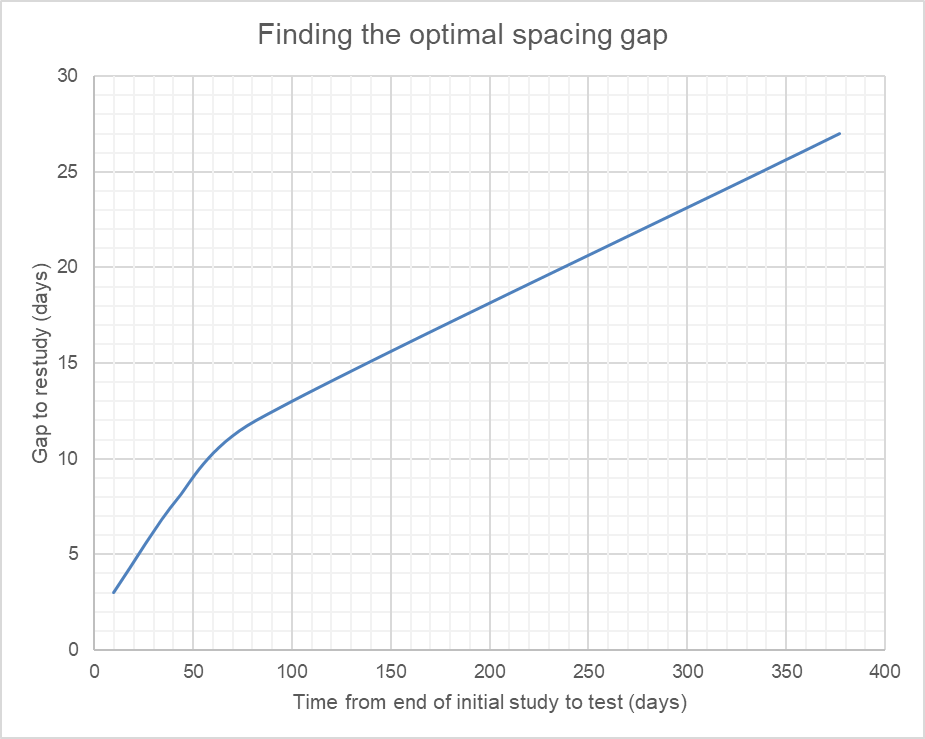 Topic Bonding, structure and the properties of matterFinished on 12 November197 days to exam – 18 day gap until revisitSpacing lesson/lag homework on 30 NovemberSept30Oct31Nov30Dec31Jan31Feb28Mar31Apr30May30Sept30Oct31Nov30 (18)Dec31Jan31Feb28Mar31Apr30May30 (28)197197